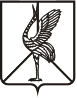 Администрациямуниципального района «Борзинский район»ПОСТАНОВЛЕНИЕ                            06 ноября 2018 г.                                                                                        № 542                  город БорзяОб итогах подготовки граждан к военной службе  в 2017-2018 учебном году и задачах по обучению начальным знаниям в области обороны и подготовки по основам военной службы в образовательных организациях на территории муниципального района «Борзинский район» в 2018-2019 учебном годуПолучение гражданами начальных знаний в области обороны и их подготовка по основам военной службы в 2017-2018 учебном году проводилась в 14-ти образовательных организациях. Вместо запланированных пятидневных учебных сборов весной 2018 года, прошли однодневные  на базе войсковой части 06705 г. Борзя. Сборы прошли среди обучающихся 10 классов. Материальное обеспечение тактических занятий на сборах обеспечивалось войсковой частью. Военно-патриотическое воспитание проводилось в течение всего учебного года во всех муниципальных образовательных организациях (среднеобразовательных школах) Борзинского района. Проведены мероприятия, посвященные Дню Защитника Отечества, 9 Мая, на которых присутствовали и выступали ветераны Великой Отечественной войны, участники боевых действий. Были так же проведены в октябре 2017 года и  мае 2018 года «День призывника», «Сыны Отечества», Спартакиада допризывной молодежи.Вопросы физического воспитания и спорта решались совместно с комитетом образования и молодежной политики администрации муниципального района «Борзинский район». Проведена районная спартакиада допризывной молодежи. Победившая команда участвовала в краевой спартакиаде допризывной молодежи.Военно-профессиональная ориентация граждан на поступление в военные образовательные учреждения проводилась гражданским персоналом военного комиссариата (г.Борзя, Борзинского и Александрово-Заводского районов Забайкальского края) и преподавателями ОБЖ.В результате проведенной работы желающих поступить в ВВУЗы МО РФ было 28 человек, направлено личных дел кандидатов в приемные комиссии учебных заведений – 16 человек, поступило и зачислено курсантами – 5 человек. Подготовку по военно-учетным специальностям граждане проходят в школах МО ДОСААФ России Краснокаменского района и ПОУ «Агинская АШ РО ДОСААФ России». Всего подготовлено водитель кат «С» – 5 человек, парашютист – 1 человек, проходят обучение – 4 человека. В целях качественного обучения граждан начальным знаниям в области обороны и их подготовки по основам военной службы в 2018-2019 учебном году, а также улучшения военно-патриотического и физического воспитания граждан, совершенствования учебно-материальной базы образовательных организаций Борзинского района, в соответствии с Постановлением Правительства Российской Федерации  от 31 декабря 1999 года № 1441  «Об утверждении Положения о подготовке граждан к военной службе», Федеральным законом от 28 марта 1998 года № 53-Ф3 «О воинской обязанности и военной службе», совместным  приказом Министра обороны Российской Федерации и Министра образования и науки Российской Федерации от 24.02.2010 года № 96/134 «Об утверждении Инструкции об организации обучения граждан  Российской Федерации начальным знаниям в области обороны и их подготовки по основам военной службы в образовательных учреждениях среднего  общего образования, среднего профессионального образования», ст.33 Устава муниципального района «Борзинский район» администрация муниципального района «Борзинский район»  п о с т а н о в л я е т:Обучение граждан начальным знаниям в области обороны и их подготовки по основам военной службы в 2018-2019 учебном году проводить в  образовательных организациях среднего и среднего профессионального уровня по утвержденной программе курса «ОБЖ» с отведенными часами в 10-11 классах по основам военной службы. Главное внимание в процессе обучения обратить на практическую часть курса ОБЖ, физическую подготовку и военно-патриотическое воспитание граждан. На завершающем этапе обучения с учащимися 10-х классов провести 5-ти дневные учебные сборы.Утвердить  прилагаемый план основных мероприятий по обучению граждан начальным знаниям в области обороны и их подготовки по основам военной службы, военно-патриотическому и физическому воспитанию граждан на 2018-2019 учебный год.Утвердить прилагаемый план совершенствования учебно-материальной базы образовательных организаций по обучению граждан начальным знаниям в области обороны и их подготовки по основам военной службы на 2018-2019 учебный год.Председателю комитета образования и молодежной политики администрации муниципального района «Борзинский район» (И.И. Мальцева):организовать работу по подготовке учащихся образовательных организаций Борзинского района по основам военной службы в соответствии с государственными стандартами;совместно с военным комиссариатом (г.Борзя, Борзинского и Александрово- Заводского  районов Забайкальского края) и администрацией муниципального района « Борзинский район» подобрать преподавателей по изучению основ военной службы из числа офицеров запаса на вакантные должности преподавателей ОБЖ;в срок до 15.12.2018 года разработать мероприятия на 2018-2019 учебный год по совершенствованию физической подготовки граждан и обеспечить их массовое привлечение к регулярным занятиям физической культуры и спортом; план мероприятий представить в военный комиссариат (г.Борзя, Борзинского и Александрово- Заводского  районов Забайкальского края) для совместной координационной работы.5. Военному комиссару (г.Борзя,  Борзинского  и  Александрово- Заводского  районов Забайкальского края) (А.М. Шиц):обеспечить контроль и оказание практической помощи комитету образования и молодежной политики и администрации муниципального района « Борзинский  район»  и образовательным организациям в подготовке граждан к военной службе;содействовать установлению, укреплению и расширению связей          воинских частей с образовательными организациями;участвовать в организации, подготовке и проведении 5-ти дневных  учебных сборов  с гражданами, проходящими подготовку по ОВС, участвовать в проведении мероприятий по военно-патриотическому воспитанию молодежи и военно-профессиональной ориентации граждан.6. Создать комиссию по проверке состояния обучения граждан  начальным  знаниям в области обороны и их подготовка по основам военной службы, военно-патриотического и физического воспитания граждан допризывного  и призывного возраста в образовательных организациях и утвердить её состав.7. Контроль за исполнением настоящего постановления возложить на заместителя руководителя администрации муниципального района  «Борзинский  район» по социальному развитию Е.А. Емельянову. 8. Настоящее постановление вступает в силу с момента подписания.Глава муниципального района  «Борзинский район»                                                                      Ю.Г.СайфулинПриложение №1УТВЕРЖДЕНпостановлением  администрациимуниципального района «Борзинский район»от 06 ноября 2018 г.  № 542ПЛАН основных мероприятий по обучению граждан начальным знаниям в области обороны и их подготовки по основам военной службы, военно-патриотическому и физическому воспитанию граждан в образовательных организациях Борзинского района на 2018-2019 учебный годПриложение №2УТВЕРЖДЕНпостановлением администрации муниципального района «Борзинский район»от  06 ноября 2018 г. № 542План совершенствования учебно-материальной базы образовательных организаций на территории муниципального района «Борзинский район» по обучению граждан начальным знаниям в области обороны и их подготовки по основам военной службы на 2018-2019 учебный год Приложение №3УТВЕРЖДЕНпостановлением администрации муниципального района «Борзинский район»от  06 ноября 2018 г. № 542Составкомиссии по проверке состояния обучения граждан  начальным  знаниям в области обороны и их подготовка по основам военной службы, военно-патриотического и физического воспитания граждан допризывного  и призывного возраста в образовательных организациях на территории муниципального района «Борзинский район» в 2018-2019 годуПредседатель комиссии:Председатель комитета образования и молодежной политики   администрации муниципального района «Борзинский район» Ирина Игоревна Мальцева Заместитель председателя комиссии:Военный комиссар  (г.Борзя, Борзинского и Александрово- Заводского  районов Забайкальского края)  Андрей Михайлович  Шиц Члены комиссии:ВРиО начальника отделения /подготовки и призыва граждан на военную службу/ военного комиссариата  (г. Борзя, Борзинского и Александрово- Заводского  районов  Забайкальского края)Оксана Евгеньевна Сафьянникова Старший помощник начальника отделения /подготовки и призыва граждан на военную  службу по ППО/ военного  комиссариата  (г. Борзя, Борзинского и Александрово-Заводского  районов Забайкальского края) Людмила Алексеевна  Панина Главный специалист комитета образования и молодежной политики  администрации муниципального района «Борзинский район»  Андрей Сергеевич Кузнецов ____________________________________________№п/пНаименование мероприятийДата проведенияОтветственный  исполнитель1Подготовить документацию:- по организации обучения граждан начальным знаниям в области обороны и их подготовки по основам военной службы в образовательных организациях  Борзинского района на 2018-2019 учебный год.- подготовить проект постановления администрации муниципального района «Борзинский район» «Об итогах подготовки граждан к военной службе в 2018-2019 учебном году и задачах по обучению начальным знаниям в области обороны и подготовки по основам военной службы в образовательных организациях на территории муниципального района «Борзинский район» в 2018-2019 учебном году».До 24.09.2018 г.До 24.09.2018 г.Администрация   муниципального района «Борзинский  район»военный комиссариат  (г.Борзя, Борзинского и Александрово- Заводского  районов Забайкальского края) 2.Подвести итоги подготовки граждан к военной службев 2018-2019 учебном году в образовательных организациях на территории муниципального района «Борзинский район».Определить  задачи по обучению начальным знаниям в области обороны и подготовки по основам военной службы в образовательных организациях на территории муниципального района «Борзинский район» в 2018-2019 учебном году.До 01.12.2018 г.Комитет образования и молодежной политики муниципального района «Борзинский  район»,военный комиссариат  (г.Борзя, Борзинского и Александрово- Заводского  районов Забайкальского края)  3Подготовить информацию главе муниципального района «Борзинский район» о состоянии подготовки граждан по основам военной службы в 2017-2018 учебном году в  образовательных организациях на территории муниципального района «Борзинский район»До 10.12.2018 г.Военный комиссариат  (г.Борзя, Борзинского и Александрово- Заводского  районов Забайкальского края)  4Подготовить и провести:4.1.Однодневные методические занятия с преподавателями ОБЖ.До 30.11.2018 г.Военный комиссариат  (г.Борзя, Борзинского и Александрово- Заводского  районов Забайкальского края)  4.2.Заседание районного совета по основам военной службы в образовательных организациях Борзинского района.До 15.02.2019 г.Комитет образования и молодежной политики муниципального района    «Борзинский  район»4.3.Согласование с командиром в/ч 06705 сроков, места и порядка проведения 5-ти дневных учебных сборов с учащимися 10-х классов.До 01.04.2019 г.Военный комиссариат  (г.Борзя, Борзинского и Александрово- Заводского  районов Забайкальского края)  4.4.Пятидневные сборы с учащимися 10-х классов образовательных организаций Борзинского района.Май 2019 г.Комитет образования и молодежной политики муниципального района «Борзинский  район»,военный комиссариат  (г.Борзя, Борзинского и Александрово- Заводского  районов Забайкальского края)4.5.Обеспечить финансирование пятидневных сборов с учащимися 10-х классов образовательных организаций Борзинского района.Май 2019 г.Администрация муниципального района «Борзинский район».5Совместный контроль за обучением граждан начальным знаниям в области обороны и их подготовки по основам военной службы, военно-патриотическому и физическому воспитанию граждан.В течение годаКомитет образования и молодежной политики муниципального района «Борзинский  район», военный комиссариат  (г.Борзя, Борзинского и Александрово- Заводского  районов Забайкальского края)6Провести работу по отбору кандидатов из числа лиц, уволенных в запас, для комплектования образовательных организаций Борзинского района преподавателями по ОВС (ОБЖ).До 30.07.2019 г.Комитет образования и молодежной политики муниципального района «Борзинский  район» военный комиссариат  (г.Борзя, Борзинского и Александрово- Заводского  районов Забайкальского края)  7Провести спартакиаду допризывной молодежи Борзинского района. Подготовить сборную команду района для участия в Краевой Спартакиаду допризывной молодежи.Апрель-май 2019 г.Комитет образования и молодежной политики муниципального района «Борзинский  район» военный комиссариат  (г.Борзя, Борзинского и Александрово- Заводского  районов Забайкальского края)  8Подготовить и провести «День призывника».До 19.10.2018 г.До 22.04.2019 г.Военный комиссариат  (г.Борзя, Борзинского и Александрово- Заводского  районов Забайкальского края  9Подготовить информацию главе муниципального района «Борзинский район» об итогах обучения  граждан начальным знаниям в области обороны и их подготовки по основам военной службы в 2018-2019 учебном году  в образовательных организаций на территории муниципального района «Борзинский район»До 20.09.2018 г.Военный комиссариат  (г.Борзя, Борзинского и Александрово- Заводского  районов Забайкальского края) №п/пНаименование мероприятийДата проведенияОтветственный за проведение1.Оказать содействие в приобретении для комплектования образовательных организаций наглядными пособиями, фильмами по обучению граждан начальным знаниям в области обороны и их подготовки по ОВС.До 31.10.2018 г. Комитет образования и молодежной политики муниципального района «Борзинский  район» Военный комиссариат  (г.Борзя, Борзинского и Александрово- Заводского  районов Забайкальского края)2Оказать содействие в приобретении формы аксессуаров, обуви на команду участников краевой спартакиады допризывной молодежи.До 31.12.2018 г.Комитет образования и молодежной политики муниципального района «Борзинский  район», Администрация суниципального района  «Борзинсикий район»3Оказать содействование в укомплектовании военно-техническим имуществом среднеобразовательные школы района.До 31.10.2018 г.Комитет образования и молодежной политики муниципального района «Борзинский  район»4Выделить (по возможности) отдельные классы для кабинетов ОБЖ в образовательных организациях  на территории муниципального района «Борзинский район».До 01.10.2018 г.Комитет образования и молодежной политики муниципального района «Борзинский  район» 5Оказывать содействие по организации, восстановлению полос препятствий, тира.В течение годаКомитет образования и молодежной политики муниципального района «Борзинский  район» Военный комиссариат  (г.Борзя, Борзинского и Александрово- Заводского  районов Забайкальского края)  6Оказать помощь в оформлении стендов по военно-профессиональной ориентации обучающихся школ.В течение годаВоенный комиссариат  (г.Борзя, Борзинского и Александрово- Заводского  районов Забайкальского края)  